1. Зашто су биљке значајне за човека?А. ЛечењеБ. Израда материјалаВ. Чист ваздухГ. Све наведено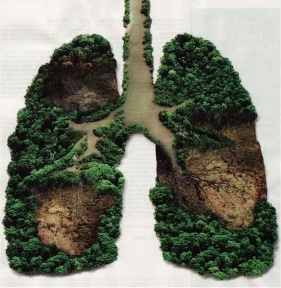 2. Шта је приказано на фотографији испод?А. Пирамида нездраве исхранеБ. Пирамида здраве исхранеВ. Пирамида намирница које нису препоручљиве у исхрани човека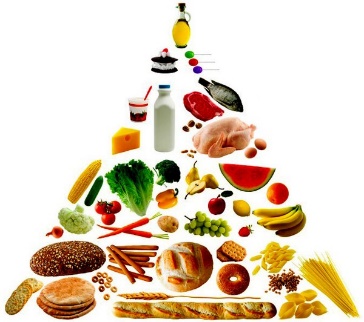 3. Како воће можемо користити у исхрани? Избаци уљеза.A. Цеђено (сок)Б. СвежеВ. Пластично4. Које делове биљака људи користе у својој исхрани?A. Подземно стаблоБ. ПлодВ. СемеГ. Све наведено5. На њиви не расту:А. СунцокретБ. РогозВ. КраставацГ. Раж6. Зашто су шуме важне за човека?А. Угрожавају животињеБ. Стварају чист ваздухВ. Загађују ваздух7. Шуме нас штите од ветра, буке, сунца и водених бујица.А. Тачно    Б. Нетачно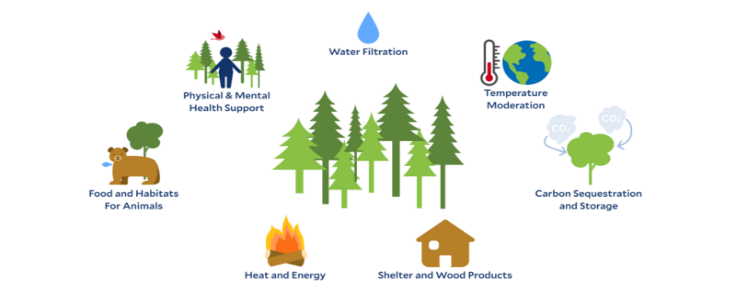 8. Врло је важно чувати шуму!А. Тачно     Б. Нетачно9. Означи лековиту биљку: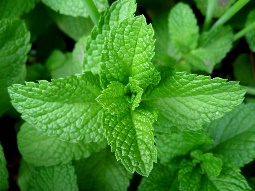 А. ЈоргованБ. НанаВ. Ружа10.  Ружа и јоргован су _______ биљке.A. Лековите      Б. УкраснеВ. Тропске11. Зашто су животиње важне за човека?А. Папир            Б. Човекови пријатељиВ. Израда намештаја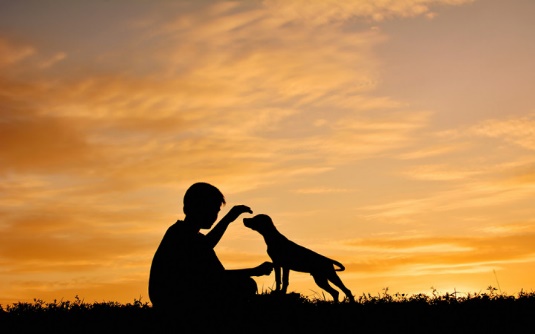 12. Које користи имамо од оваца?А. Јаја                 Б. ВунаВ. Перје13. Које домаће животиње се гаје да би имале млеко?А. Свиње и овцеБ. Гуске и паткеВ. Краве и козе14. Да би од њих добијали јаја, људи гаје ______.А. Краве            Б. Гуске В. Козе15. На који начин човек брине о домаћим животињама?А. Храни их и поји       Б. Лети их свакодневно купаВ. Пушта их да спавају на отвореном, без склоништа